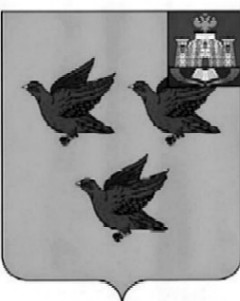 РОССИЙСКАЯ ФЕДЕРАЦИЯОРЛОВСКАЯ ОБЛАСТЬАДМИНИСТРАЦИЯ ГОРОДА ЛИВНЫПОСТАНОВЛЕНИЕ  ________________	                                                       	 № _______ г. ЛивныОб утверждении Положения об осуществлении муниципального контроля за сохранностью автомобильных дорог местного значения города Ливны Орловской областиВ соответствии с Федеральным законом от 06 октября 2003 года № 131-ФЗ «Об общих принципах организации местного самоуправления в Российской Федерации», Федеральным законом от 26 декабря 2008 года № 294-ФЗ «О защите прав юридических лиц и индивидуальных предпринимателей при осуществлении государственного контроля (надзора) и муниципального контроля», Федеральным законом от 08 ноября 2007 №257-ФЗ  «Об автомобильных дорогах и о дорожной деятельности в Российской Федерации и о внесении изменений в отдельные законодательные акты Российской Федерации» администрация города п о с т а н о в л я е т:1.   Утвердить Положение об осуществлении муниципального контроля за сохранностью автомобильных дорог местного значения города Ливны Орловской области согласно приложению к настоящему постановлению. 2. Опубликовать настоящее постановление в газете «Ливенский вестник» и разместить на официальном сайте администрации города в сети Интернет.       3.  Контроль за исполнением настоящего постановления возложить на заместителя главы администрации города по жилищно-коммунальному хозяйству и строительству Кожухова А.И.Глава города                                                                                 С.А. ТрубицинПриложение
к постановлению администрации города Ливны от_____________________№__________ Положение об осуществлении муниципального контроля за сохранностью автомобильных дорог местного значения в границах города Ливны Орловской области.1. Общие положения1.1. Положение об осуществлении муниципального контроля за сохранностью автомобильных дорог местного значения в границах города Ливны Орловской области (далее - Положение) разработано в соответствии с Федеральным законом от 06 октября 2003 года № 131-ФЗ «Об общих принципах организации местного самоуправления в Российской Федерации», Федеральным законом от 08 ноября 2007 года № 257-ФЗ «Об автомобильных дорогах и о дорожной деятельности в Российской Федерации и о внесении изменений в отдельные законодательные акты Российской Федерации», Федеральным законом от 26 декабря 2008 года № 294-ФЗ «О защите прав юридических лиц и индивидуальных предпринимателей при осуществлении государственного контроля (надзора) и муниципального контроля» (далее - Федеральный закон № 294-ФЗ), Уставом города Ливны. 1.2. Муниципальный контроль за сохранностью автомобильных дорог местного значения в границах города Ливны осуществляет администрация города в лице отраслевого (функционального) органа администрации управления жилищно-коммунального хозяйства (далее – управление ЖКХ). 1.3. Задачей муниципального контроля является обеспечение соблюдения юридическими лицами, индивидуальными предпринимателями и гражданами (далее - пользователи автомобильных дорог) при осуществлении своей деятельности требований, установленных федеральными законами, законами Орловской области, муниципальными правовыми актами города Ливны, к сохранности автомобильных дорог местного значения города Ливны.1.4. Целью муниципального контроля за сохранностью автомобильных дорог местного значения является предупреждение, выявление и пресечение нарушений требований, установленных федеральными законами, законами Орловской области и муниципальными правовыми актами органов местного самоуправления города Ливны в области сохранности автомобильных дорог. 1.5. Предметом муниципального контроля за сохранностью автомобильных дорог местного значения в границах города Ливны является осуществление контроля: - за соблюдением требований технических регламентов, федеральных законов и законов Орловской области, муниципальных правовых актов органов местного самоуправления города Ливны, устанавливающих требования к содержанию автомобильных дорог, к порядку проведения ремонтных работ;- за соблюдением требований нормативных документов, устанавливающих порядок использования полос отвода и придорожных полос автомобильных дорог, в том числе технических требований и условий по размещению объектов капитального строительства, объектов, предназначенных для осуществления дорожной деятельности, объектов дорожного сервиса, рекламных конструкций, инженерных коммуникаций и иных объектов, размещаемых в полосе отвода и придорожных полосах автомобильных дорог;- за соблюдением требований при использовании транспортных средств, осуществляющих перевозки тяжеловесных и (или) крупногабаритных грузов, при движении по автомобильным дорогам местного значения, включая периоды временного ограничения движения транспортных средств;- за соблюдением требований в отношении присоединения объектов дорожного сервиса, объектов другого функционального назначения к автомобильным дорогам общего пользования местного значения, а также в отношении введения временных ограничений или прекращения движения транспортных средств по автомобильным дорогам общего пользования местного значения;       - за соблюдением юридическими лицами, индивидуальными предпринимателями, гражданами требований, установленных законодательством в области сохранности автомобильных дорог по недопущению повреждения автомобильных дорог местного значения и их элементов.2. Полномочия органа, осуществляющего контроль за сохранностью автомобильных дорог местного значения.2.1. Управление ЖКХ  в целях осуществления муниципального контроля за сохранностью автомобильных дорог местного значения в границах города Ливны: 2.1.1. Проводит мероприятия по муниципальному контролю за сохранностью автомобильных дорог местного значения на территории города Ливны, ведет учет проведенных проверок, ведет учет мероприятий по профилактике. 2.1.2. Организует и проводит мониторинг эффективности муниципального контроля за сохранностью автомобильных дорог местного значения, показатели проведения которого утверждены Правительством Российской Федерации. 2.1.3. Взаимодействует с органами и должностными лицами территориальных подразделений федеральных органов власти, органов государственной власти Орловской области, правоохранительными органами и органами прокуратуры в пределах своих полномочий при осуществлении муниципального контроля за сохранностью автомобильных дорог местного значения. При организации и проведении проверок запрашивает и получает на безвозмездной основе, в том числе в электронной форме, документы и (или) информацию, включенные в определенный Правительством Российской Федерации перечень, от государственных органов, иных органов местного самоуправления либо подведомственных государственным органам или органам местного самоуправления организаций, в распоряжении которых находятся эти документы и (или) информация, в рамках межведомственного информационного взаимодействия в сроки и порядке, которые установлены Правительством Российской Федерации. Запрос документов и (или) информации, содержащих сведения, составляющие налоговую или иную охраняемую законом тайну, в рамках межведомственного информационного взаимодействия допускается при условии, что проверка соответствующих сведений обусловлена необходимостью установления факта соблюдения юридическими лицами, индивидуальными предпринимателями, гражданами требований, установленных федеральными законами, законами Орловской области и муниципальными правовыми актами органов местного самоуправления города Ливны в области сохранности автомобильных дорог, и предоставление указанных сведений предусмотрено федеральным законом.
Передача в рамках межведомственного информационного взаимодействия документов и (или) информации, их раскрытие, в том числе ознакомление с ними в случаях, предусмотренных Федеральным законом № 294-ФЗ, осуществляются с учетом требований законодательства Российской Федерации о государственной и иной охраняемой законом тайне.2.1.4. Обеспечивает проведение мероприятий по муниципальному контролю за сохранностью автомобильных дорог местного значения, оформление результатов проверок при осуществлении муниципального контроля за сохранностью автомобильных дорог местного значения. 2.1.5. В целях предупреждения нарушений юридическими лицами, индивидуальными предпринимателями и гражданами требований, установленных федеральными законами, законами Орловской области и муниципальными правовыми актами органов местного самоуправления города Ливны в области сохранности автомобильных дорог, устранения причин, факторов и условий, способствующих нарушениям требований, установленных федеральными законами, законами Орловской области и муниципальными правовыми актами органов местного самоуправления города Ливны в области сохранности автомобильных дорог:- осуществляет мероприятия по профилактике нарушений требований, установленных действующим законодательством;- обеспечивает размещение на официальном сайте администрации города Ливны в сети «Интернет» перечней нормативных правовых актов или их отдельных частей, содержащих требования, установленные федеральными законами, законами Орловской области и муниципальными правовыми актами органов местного самоуправления города Ливны в области сохранности автомобильных дорог, оценка соблюдения которых является предметом муниципального контроля за сохранностью автомобильных дорог местного значения, а также текстов соответствующих нормативных правовых актов; - осуществляет информирование юридических лиц, индивидуальных предпринимателей, граждан по вопросам соблюдения требований, установленных законодательством в области сохранности автомобильных дорог, в том числе посредством проведения семинаров и конференций, разъяснительной работы в средствах массовой информации и иными способами;- обеспечивает регулярное (не реже одного раза в год) обобщение практики осуществления муниципального контроля за сохранностью автомобильных дорог местного значения и размещение на официальном сайте администрации города Ливны в сети «Интернет» соответствующих обобщений, в том числе с указанием наиболее часто встречающихся случаев нарушений требований, установленных законодательством в области сохранности автомобильных дорог, с рекомендациями в отношении мер, которые должны приниматься юридическими лицами, индивидуальными предпринимателями, гражданами в целях недопущения таких нарушений;- выдает предостережения о недопустимости нарушения требований, установленных федеральными законами, законами Орловской области и муниципальными правовыми актами в области сохранности автомобильных дорог, в соответствии с частями 5 - 7 статьи 8.2 Федерального закона №294-ФЗ, если иной порядок не установлен федеральным законом. 2.1.6. Осуществляет иные предусмотренные федеральными законами, законами и иными нормативными правовыми актами Орловской области полномочия.
3. Порядок осуществления муниципального контроля за сохранностью автомобильных дорог местного значения в отношении юридических лиц и индивидуальных предпринимателей3.1. Муниципальный контроль за сохранностью автомобильных дорог местного значения осуществляется в форме проведения проверок соблюдения юридическими лицами, индивидуальными предпринимателями, гражданами требований, установленных федеральными законами, законами Орловской области и муниципальными правовыми актами в области сохранности автомобильных дорог, и мероприятий по контролю без взаимодействия с юридическими лицами, индивидуальными предпринимателями. 3.2. Муниципальный контроль за сохранностью автомобильных дорог местного значения проводится должностными лицами управления ЖКХ в форме плановых или внеплановых проверок. Проверки проводятся в форме документарных проверок и (или) выездных проверок. 3.3. К мероприятиям по контролю, при проведении которых не требуется взаимодействие управления ЖКХ с юридическими лицами, индивидуальными предпринимателями, относится наблюдение за соблюдением требований, установленных действующим законодательством в области сохранности автомобильных дорог, посредством анализа информации о деятельности либо действиях юридического лица, индивидуального предпринимателя и гражданина, которая предоставляется такими лицами (в том числе посредством использования федеральных государственных информационных систем) в администрацию города Ливны в соответствии с федеральными законами и принимаемыми в соответствии с ними иными нормативными правовыми актами Российской Федерации или может быть получена (в том числе в рамках межведомственного информационного взаимодействия) администрацией города без возложения на юридических лиц, индивидуальных предпринимателей и граждан обязанностей, не предусмотренных федеральными законами и принятыми в соответствии с ними иными нормативными правовыми актами Российской Федерации. 3.4. Перечень должностных лиц управления ЖКХ, уполномоченных на проведение проверок, мероприятий по контролю, осуществляемых без взаимодействия с юридическими лицами, индивидуальными предпринимателями, определяются приказом начальника управления ЖКХ. Полномочия, функции и порядок деятельности указанных должностных лиц осуществляются на основании административного регламента, утверждаемого постановлением администрации города Ливны. 3.5. Порядок проведения проверок при осуществлении муниципального контроля за сохранностью автомобильных дорог местного значения определяется Федеральным законом № 294-ФЗ, настоящим Положением и административным регламентом. Проверки проводятся на основании распоряжения администрации города Ливны должностными лицами управления ЖКХ, указанными в распоряжении. 3.6. Плановые проверки проводятся на основании ежегодного плана проведения проверок, разрабатываемого и утверждаемого администрацией города Ливны (далее - ежегодный план проверок). Порядок подготовки ежегодного плана проверок юридических лиц и индивидуальных предпринимателей, его представления в органы прокуратуры и согласования, а также типовая форма ежегодного плана проверок устанавливаются Правительством Российской Федерации. В ежегодных планах проверок указываются сведения, установленные Федеральным законом № 294-ФЗ. Порядок подготовки ежегодного плана проверок граждан устанавливается административным регламентом.3.7. Предметом плановой проверки является соблюдение юридическим лицом, индивидуальным предпринимателем и гражданином в процессе осуществления деятельности совокупности предъявляемых требований, установленных действующим законодательством в области сохранности автомобильных дорог. Плановые проверки в отношении юридических лиц, индивидуальных предпринимателей и граждан проводятся не чаще чем один раз в три года. Плановые проверки в отношении субъектов малого предпринимательства в 2016-2018 годах организуются и проводятся с учетом особенностей, установленных Федеральным законом № 294-ФЗ. 3.8. Утвержденный администрацией города Ливны ежегодный план проверок доводится до сведения заинтересованных лиц посредством его размещения на официальном сайте администрации города Ливны в сети Интернет либо иным доступным способом. 3.9. В срок до 1 сентября года, предшествующего году проведения плановых проверок, администрация города Ливны направляет проект ежегодного плана проверок юридических лиц и индивидуальных предпринимателей в органы прокуратуры для рассмотрения на предмет законности включения в них объектов муниципального контроля за сохранностью автомобильных дорог местного значения и внесения предложений об устранении выявленных замечаний, а также о проведении при возможности в отношении отдельных юридических лиц, индивидуальных предпринимателей и граждан совместных плановых проверок. Администрация города Ливны рассматривает предложения по проекту ежегодного плана проверок, поступившие от органов прокуратуры, в срок до 1 октября года, предшествующего году проведения плановых проверок, и по итогам их рассмотрения направляет в органы прокуратуры в срок до 1 ноября года, предшествующего году проведения плановых проверок, утвержденный ежегодный план проверок. 3.10. Основанием для включения плановой проверки в ежегодный план проведения плановых проверок является истечение трех лет со дня:- государственной регистрации юридического лица, индивидуального предпринимателя;- окончания проведения последней плановой проверки юридического лица, индивидуального предпринимателя;- начала осуществления юридическим лицом, индивидуальным предпринимателем предпринимательской деятельности в соответствии с представленным в уполномоченный Правительством Российской Федерации в соответствующей сфере федеральный орган исполнительной власти уведомлением о начале осуществления отдельных видов предпринимательской деятельности в случае выполнения работ или предоставления услуг, требующих представления указанного уведомления.3.11. Плановая проверка проводится в форме документарной проверки и (или) выездной проверки. О проведении плановой проверки юридическое лицо, индивидуальный предприниматель уведомляются управлением ЖКХ не позднее чем за три рабочих дня до начала ее проведения посредством направления копии распоряжения администрации города о начале проведения плановой проверки заказным почтовым отправлением с уведомлением о вручении и (или) посредством электронного документа, подписанного усиленной квалифицированной электронной подписью и направленного по адресу электронной почты юридического лица, индивидуального предпринимателя, если такой адрес содержится соответственно в едином государственном реестре юридических лиц, едином государственном реестре индивидуальных предпринимателей либо ранее был представлен юридическим лицом, индивидуальным предпринимателем в орган муниципального контроля, или иным доступным способом.3.12. Внеплановые проверки юридических лиц и индивидуальных предпринимателей проводятся в случаях, установленных Федеральным законом № 294-ФЗ. 3.13. Обращения и заявления, не позволяющие установить лицо, обратившееся в орган муниципального контроля, а также обращения и заявления, не содержащие сведений о фактах, являющихся основаниями для проведения внеплановых проверок, не могут служить основанием для такой проверки.В случае, если изложенная в обращении или заявлении информация может в соответствии с Федеральным законом № 294-ФЗ являться основанием для проведения внеплановой проверки, должностное лицо органа муниципального контроля при наличии у него обоснованных сомнений в авторстве обращения или заявления обязано принять разумные меры к установлению обратившегося лица. Обращения и заявления, направленные заявителем в форме электронных документов, могут служить основанием для проведения внеплановой проверки только при условии, что они были направлены заявителем с использованием средств информационно-коммуникационных технологий, предусматривающих обязательную авторизацию заявителя в единой системе идентификации и аутентификации.3.14. Внеплановая проверка проводится в форме документарной проверки и (или) выездной проверки.Внеплановая выездная проверка юридических лиц, индивидуальных предпринимателей может быть проведена по основаниям, предусмотренным Федеральным законом № 294-ФЗ, управлением ЖКХ после согласования с органом прокуратуры по месту осуществления деятельности таких юридических лиц, индивидуальных предпринимателей.Если основанием для проведения внеплановой выездной проверки являются обстоятельства, перечисленные в подпункте 2 части 2 статьей 10 Федерального закона № 294-ФЗ, и (или) обнаружение нарушений обязательных требований к обеспечению сохранности автомобильных дорог местного значения, установленных муниципальными правовыми актами, в момент совершения таких нарушений в связи с необходимостью принятия неотложных мер, управление ЖКХ вправе приступить к проведению внеплановой выездной проверки незамедлительно с извещением органов прокуратуры о проведении мероприятий по контролю посредством направления документов, перечень которых определен Федеральным законом № 294-ФЗ, в течение двадцати четырех часов.3.15. О проведении внеплановой выездной проверки юридическое лицо, индивидуальный предприниматель уведомляются управлением ЖКХ в сроки, предусмотренные статьей 10 Федерального закона № 294-ФЗ.3.16. Срок проведения проверок не может превышать двадцати рабочих дней. В отношении одного субъекта малого предпринимательства общий срок проведения плановой выездной проверки не может превышать пятидесяти часов для малого предприятия и пятнадцати часов для микропредприятия в год.3.17. Проверка проводится на основании распоряжения администрации города, подготовленного по типовой форме, утвержденной приказом Минэкономразвития России от 30.04.2009 № 141 "О реализации положений Федерального закона "О защите прав юридических лиц и индивидуальных предпринимателей при осуществлении государственного контроля (надзора) и муниципального контроля".Проверка может проводиться только должностными лицами управления ЖКХ, указанными в распоряжении.3.18. Выездная проверка начинается с предъявления служебных удостоверений должностными лицами управления ЖКХ, обязательного ознакомления под роспись руководителя или иного должностного лица юридического лица, индивидуального предпринимателя, его уполномоченного представителя, физического лица, его представителя с распоряжением о проведении проверки и с полномочиями проводящих проверку лиц, а также с целями, задачами, основаниями проведения проверки, видами и объемом мероприятий по муниципальному контролю, составом экспертов, представителями экспертных организаций, привлекаемых к проверке, со сроками и с условиями ее проведения.В случае, если проведение плановой или внеплановой выездной проверки оказалось невозможным в связи с отсутствием индивидуального предпринимателя, его уполномоченного представителя, руководителя или иного должностного лица юридического лица, либо в связи с фактическим неосуществлением деятельности юридическим лицом, индивидуальным предпринимателем, либо в связи с иными действиями (бездействием) индивидуального предпринимателя, его уполномоченного представителя, руководителя или иного должностного лица юридического лица, повлекшими невозможность проведения проверки, должностное лицо управления ЖКХ составляет акт о невозможности проведения соответствующей проверки с указанием причин невозможности ее проведения. В этом случае управление ЖКХ в течение трех месяцев со дня составления акта о невозможности проведения соответствующей проверки вправе принять решение о проведении в отношении таких юридического лица, индивидуального предпринимателя плановой или внеплановой выездной проверки без внесения плановой проверки в ежегодный план плановых проверок и без предварительного уведомления юридического лица, индивидуального предпринимателя.3.19. Документарная проверка осуществляется в соответствии со статьей 11 Федерального закона № 294-ФЗ.3.20. По результатам проведенной проверки должностными лицами управления ЖКХ составляется акт проверки в двух экземплярах по типовой форме, утвержденной приказом Минэкономразвития России от 30.04.2009 № 141 "О реализации положений Федерального закона "О защите прав юридических лиц и индивидуальных предпринимателей при осуществлении государственного контроля (надзора) и муниципального контроля".       3.21. Акт проверки оформляется непосредственно после ее завершения в двух экземплярах, один из которых с копиями приложений вручается руководителю, иному должностному лицу или уполномоченному представителю юридического лица, индивидуальному предпринимателю, его уполномоченному представителю под расписку об ознакомлении либо об отказе в ознакомлении с актом проверки.В случае отсутствия руководителя, иного должностного лица или уполномоченного представителя юридического лица, индивидуального предпринимателя, его уполномоченного представителя, а также в случае отказа проверяемого лица дать расписку об ознакомлении либо об отказе в ознакомлении с актом проверки акт направляется заказным почтовым отправлением с уведомлением о вручении, которое приобщается к экземпляру акта проверки, хранящемуся в деле.3.22. В случае, если для составления акта проверки необходимо получить заключения по результатам проведенных исследований, испытаний, специальных расследований, экспертиз, акт проверки составляется в срок, не превышающий трех рабочих дней после завершения мероприятий по контролю, и вручается руководителю, иному должностному лицу или уполномоченному представителю юридического лица, индивидуальному предпринимателю, его уполномоченному представителю под расписку либо направляется заказным почтовым отправлением с уведомлением о вручении и (или) в форме электронного документа, подписанного усиленной квалифицированной электронной подписью лица, составившего данный акт (при условии согласия проверяемого лица на осуществление взаимодействия в электронной форме в рамках муниципального контроля), способом, обеспечивающим подтверждение получения указанного документа. При этом уведомление о вручении и (или) иное подтверждение получения указанного документа приобщаются к экземпляру акта проверки, хранящемуся в деле управления ЖКХ.3.23. В случае если для проведения внеплановой выездной проверки требуется согласование ее проведения с органом прокуратуры, копия акта проверки направляется в орган прокуратуры, которым принято решение о согласовании проведения проверки, в течение пяти рабочих дней со дня составления акта проверки.3.24. В случае выявления при проведении проверки нарушений юридическим лицом, индивидуальным предпринимателем обязательных требований и требований в области обеспечения сохранности автомобильных дорог местного значения должностные лица управления ЖКХ, проводившие проверку, в пределах полномочий, предусмотренных законодательством Российской Федерации, обязаны выдать предписание юридическому лицу, индивидуальному предпринимателю об устранении выявленных нарушений с указанием сроков их устранения и (или) о проведении других мероприятий, предусмотренных федеральными законами, принять меры по контролю за устранением выявленных нарушений, их предупреждению, предотвращению возможного причинения вреда, обеспечению безопасности государства, предупреждению возникновения чрезвычайных ситуаций природного и техногенного характера, а также меры по привлечению лиц, допустивших выявленные нарушения, к ответственности.При осуществлении указанной обязанности должностные лица осуществляют взаимодействие с органами государственной власти в соответствии с законодательством Российской Федерации.3.25. В случае выявления при проведении проверки нарушений обязательных требований, контроль за соблюдением которых не относится к компетенции управления ЖКХ, материалы о выявленных нарушениях направляются в государственные органы и органы местного самоуправления в соответствии с их компетенцией.3.26. Информация о плановых и внеплановых проверках юридических лиц и индивидуальных предпринимателей, об их результатах и о принятых мерах по пресечению и (или) устранению последствий выявленных нарушений вносится уполномоченным должностным лицом управления ЖКХ в единый реестр проверок в соответствии с законодательством Российской Федерации.4. Особенности осуществления муниципального контроля в отношении физических лиц, не являющихся индивидуальными предпринимателями4.1. Муниципальный контроль в отношении физических лиц, не являющихся индивидуальными предпринимателями, осуществляется в виде внеплановых проверок, проводимых в форме документарных и (или) выездных проверок.4.2. Основаниями для проведения внеплановых проверок физических лиц являются:4.2.1. истечение срока исполнения ранее выданного физическому лицу предписания об устранении выявленного нарушения;4.2.2. мотивированное представление должностного лица управления ЖКХ по результатам анализа результатов мероприятий по контролю без взаимодействия с юридическими лицами, индивидуальными предпринимателями, рассмотрения или предварительной проверки поступивших в орган муниципального контроля обращений и заявлений граждан, в том числе индивидуальных предпринимателей, юридических лиц, информации от органов государственной власти, органов местного самоуправления, из средств массовой информации о следующих фактах:- возникновение угрозы причинения вреда жизни, здоровью граждан, вреда животным, растениям, окружающей среде, объектам культурного наследия (памятникам истории и культуры) народов Российской Федерации, музейным предметам и музейным коллекциям, включенным в состав Музейного фонда Российской Федерации, особо ценным, в том числе уникальным, документам Архивного фонда Российской Федерации, документам, имеющим особое историческое, научное, культурное значение, входящим в состав национального библиотечного фонда, безопасности государства, а также угрозы чрезвычайных ситуаций природного и техногенного характера;- причинение вреда жизни, здоровью граждан, вреда животным, растениям, окружающей среде, объектам культурного наследия (памятникам истории и культуры) народов Российской Федерации, музейным предметам и музейным коллекциям, включенным в состав Музейного фонда Российской Федерации, особо ценным, в том числе уникальным, документам Архивного фонда Российской Федерации, документам, имеющим особое историческое, научное, культурное значение, входящим в состав национального библиотечного фонда, безопасности государства, а также возникновение чрезвычайных ситуаций природного и техногенного характера.4.3. Распоряжение администрации города о проведении проверки, акт о проведении такой проверки оформляются на основании типовых форм, утвержденных приказом Минэкономразвития России от 30.04.2009 № 141 "О реализации положений Федерального закона "О защите прав юридических лиц и индивидуальных предпринимателей при осуществлении государственного контроля (надзора) и муниципального контроля". В распоряжении о проведении проверки указывается конкретный участок автомобильной дороги, полосы отвода автомобильной дороги с указанием его местоположения.4.4. О проведении внеплановой выездной проверки физические лица уведомляются органом муниципального контроля не менее чем за двадцать четыре часа до начала ее проведения любым доступным способом.4.5. Проверки проводятся с участием физического лица или его уполномоченного представителя.В случае отсутствия при проведении проверки проверяемого физического лица или его уполномоченного представителя, извещенных о проведении проверки, проверка осуществляется без участия такого лица.4.6. Срок проведения проверки не может превышать двадцати рабочих дней.4.7. В случае выявления при проведении проверки нарушений физическим лицом требований в области обеспечения сохранности автомобильных дорог местного значения должностные лица управления ЖКХ, проводившие проверку, в пределах полномочий обязаны выдать предписание физическому лицу об устранении выявленных нарушений с указанием сроков их устранения или о проведении других мероприятий, предусмотренных федеральными законами, принять меры по контролю за устранением выявленных нарушений, их предупреждению, а также меры по привлечению лиц, допустивших выявленные нарушения, к ответственности.5. Обязанности и права должностных лиц органов, осуществляющих муниципальный контроль
5.1. Должностные лица, осуществляющие муниципальный контроль, обязаны:5.1.1. Своевременно и в полной мере исполнять предоставленные в соответствии с действующим законодательством полномочия по предупреждению, выявлению и пресечению нарушений юридическими лицами, их руководителями и иными должностными лицами, индивидуальными предпринимателями, их уполномоченными представителями и физическими лицами установленных в соответствии с действующим законодательством требований сохранности автомобильных дорог местного значения города Ливны.5.1.2. Соблюдать действующее законодательство, права и законные интересы физических лиц, юридических лиц, индивидуальных предпринимателей, проверка которых проводится.5.1.3. Проводить проверку на основании распоряжения администрации города Ливны о проведении проверки.5.1.4. Проводить проверку только во время исполнения служебных обязанностей, выездную проверку только при предъявлении служебных удостоверений, копии распоряжения о ее проведении, копии документа о согласовании проведения проверки (в случаях, предусмотренных действующим законодательством).5.1.5. Не препятствовать физическому лицу, его уполномоченному представителю, руководителю, иному должностному лицу или уполномоченному представителю юридического лица, индивидуальному предпринимателю, его уполномоченному представителю присутствовать при проведении проверки и давать разъяснения по вопросам, относящимся к предмету проверки.5.1.6. Предоставлять физическому лицу, его уполномоченному представителю, руководителю, иному должностному лицу или уполномоченному представителю юридического лица, индивидуальному предпринимателю, его уполномоченному представителю, присутствующим при проведении проверки, информацию и документы, относящиеся к предмету проверки.5.1.7. Знакомить физическое лицо, его уполномоченного представителя, руководителя, иное должностное лицо или уполномоченного представителя юридического лица, индивидуального предпринимателя, его уполномоченного представителя:- с результатами проверки;- с документами и (или) информацией, полученными в рамках межведомственного информационного взаимодействия.5.1.8. Учитывать при определении мер, принимаемых по фактам выявленных нарушений, соответствие указанных мер тяжести нарушений, их потенциальной опасности для жизни, здоровья людей, для животных, растений, окружающей среды, объектов культурного наследия (памятников истории и культуры) народов Российской Федерации, безопасности государства, для возникновения чрезвычайных ситуаций природного и техногенного характера, а также не допускать необоснованное ограничение прав и законных интересов физических и юридических лиц, индивидуальных предпринимателей.5.1.9. Доказывать обоснованность своих действий при их обжаловании физическими и юридическими лицами, индивидуальными предпринимателями в порядке, установленном законодательством Российской Федерации.5.1.10. Соблюдать сроки проведения проверки, установленные Федеральным законом № 294-ФЗ.5.1.11. Не требовать от физических лиц, юридических лиц, индивидуальных предпринимателей документы и иные сведения, представление которых не предусмотрено законодательством Российской Федерации.5.1.12. Перед началом проведения выездной проверки по просьбе физического лица, его уполномоченного представителя, руководителя, иного должностного лица или уполномоченного представителя юридического лица, индивидуального предпринимателя, его уполномоченного представителя ознакомить их с положениями административного регламента, в соответствии с которым проводится проверка.5.1.13. Осуществлять запись о проведенной проверке в журнале учета проверок.5.1.14. Направлять в уполномоченные органы материалы по выявленным нарушениям для решения вопроса о привлечении виновных лиц к ответственности в соответствии с действующим законодательством.5.1.15. Проводить профилактическую работу по устранению причин и условий, способствующих совершению правонарушения в области сохранности автомобильных дорог.5.1.16. Осуществлять иные предусмотренные законодательством обязанности.5.2. Должностные лица, осуществляющие муниципальный контроль, имеют право:5.2.1. Запрашивать и получать на безвозмездной основе, в том числе в электронной форме, документы и (или) информацию, включенные в определенный Правительством Российской Федерации перечень, от иных государственных органов, органов местного самоуправления либо подведомственных государственным органам или органам местного самоуправления организаций, в распоряжении которых находятся эти документы и (или) информация, в рамках межведомственного информационного взаимодействия в сроки и порядке, которые установлены Правительством Российской Федерации.5.2.2. Беспрепятственного доступа для проведения проверок на территорию юридических и физических лиц, индивидуальных предпринимателей.5.2.3. Составлять по результатам проверок акты и предоставлять их для ознакомления физическим лицам, юридическим лицам, индивидуальным предпринимателям. К акту могут прилагаться протоколы (заключения) проведенных исследований (испытаний) и экспертиз, объяснения физических и должностных лиц, а также другие документы, связанные с проверкой.5.2.4. Выдавать предписания об устранении выявленных в результате проверок нарушений и принимать меры по контролю за устранением выявленных нарушений.5.2.5. Уведомлять в письменной форме физических лиц, юридических лиц, индивидуальных предпринимателей о результатах проверок соблюдения действующего законодательства и выявленных нарушениях.5.2.6. Обращаться в правоохранительные, контрольные и надзорные государственные органы за оказанием содействия в предотвращении действий, препятствующих осуществлению муниципального контроля, а также для установления личности лиц, виновных в нарушении действующего законодательства.5.2.7. Предъявлять в пределах своей компетенции иски в суды.5.2.8. Привлекать в установленном порядке научно-исследовательские, проектно-изыскательские и другие организации для проведения соответствующих анализов, проб, осмотров и подготовки заключений, связанных с предметом проверки.5.2.9. Участвовать в подготовке муниципальных правовых актов, касающихся сохранности автомобильных дорог местного значения.5.2.10. Осуществлять иные предусмотренные законодательством права.5.3. Должностные лица, осуществляющие муниципальный контроль, в случае ненадлежащего исполнения функций, служебных обязанностей, совершения противоправных действий (бездействия) при проведении проверки несут ответственность в соответствии с законодательством Российской Федерации.6. Права и обязанности физических и юридических лиц, индивидуальных предпринимателей при проведении проверки6.1. Физическое лицо, его уполномоченный представитель, руководитель или уполномоченный представитель юридического лица, индивидуальный предприниматель, его уполномоченный представитель при проведении проверки имеют право:6.1.1. Непосредственно присутствовать при проведении проверки, давать объяснения по вопросам, относящимся к предмету проверки.6.1.2. Получать от управления ЖКХ, должностных лиц информацию, которая относится к предмету проверки и предоставление которой предусмотрено настоящим Положением.6.1.3. Знакомиться с результатами проверки и указывать в акте проверки о своем ознакомлении с результатами проверки, согласии или несогласии с ними, а также с отдельными действиями должностных лиц, осуществляющих муниципальный контроль.61.4. Обжаловать действия (бездействие) должностных лиц, осуществляющих муниципальный контроль, повлекшие за собой нарушение прав физического или юридического лица, индивидуального предпринимателя при проведении проверки, в административном и (или) судебном порядке в соответствии с законодательством Российской Федерации.6.1.5. Знакомиться с документами и (или) информацией, полученными управления ЖКХ в рамках межведомственного информационного взаимодействия от иных государственных органов, органов местного самоуправления либо подведомственных государственным органам или органам местного самоуправления организаций, в распоряжении которых находятся эти документы и (или) информация.6.1.6. Представлять документы и (или) информацию, запрашиваемые в рамках межведомственного информационного взаимодействия, в управление ЖКХ по собственной инициативе.6.1.7. Осуществлять иные права, предусмотренные законодательством Российской Федерации.6.2. Физические и юридические лица, индивидуальные предприниматели при проведении проверки обязаны:6.2.1. Обеспечивать личное присутствие либо присутствие уполномоченных представителей.6.2.2. Предоставлять должностным лицам, проводящим проверку, возможность ознакомиться с документами, связанными с целями, задачами и предметом проверки, а также обеспечить доступ проводящих выездную проверку должностных лиц и участвующих в выездной проверке экспертов, представителей экспертных организаций, иных лиц на автомобильные дороги, земельные участки, иные территории, используемые юридическим лицом, индивидуальным предпринимателем при осуществлении деятельности, в используемые физическими лицами здания, строения, сооружения, помещения (за исключением жилых помещений), к используемым ими оборудованию, подобным объектам, транспортным средствам и перевозимым ими грузам.6.2.3. Не препятствовать осуществлению должностными лицами муниципального контроля.6.2.4. Исполнять иные обязанности, предусмотренные законодательством Российской Федерации.6.3. Физическое лицо, руководитель юридического лица, индивидуальный предприниматель или их уполномоченные представители, допустившие нарушение настоящего Положения, необоснованно препятствующие проведению проверок, уклоняющиеся от проведения проверок и (или) не исполняющие в установленный срок предписания органов муниципального контроля об устранении выявленных нарушений требований к обеспечению сохранности автомобильных дорог местного значения, несут ответственность в соответствии с законодательством Российской Федерации.